KEARSLEY HIGH SCHOOL
BOYS VARSITY SOCCERKearsley High School Boys Varsity Soccer falls to Fenton High School 3-1Monday, September 11, 2017
6:00 PM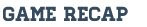 Kearsley Boys Varsity faced off against Fenton High School Monday night. Kearsley was able to score first in the first half with a goal from Carlos De Macedo with an assist from Andy Ruhstorfer. They maintained their lead until 23:50 of the second half after Fenton scored off a corner kick. Fenton scored twice more to seal their victory at 3-1. Kearsley finished with 8 shots on net and Logan Loyer finished the game with 12 saves.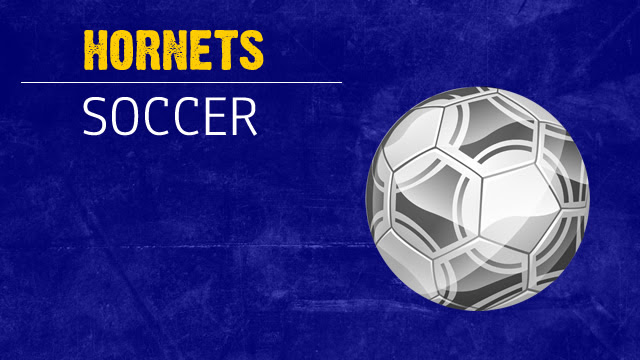 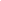 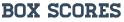 